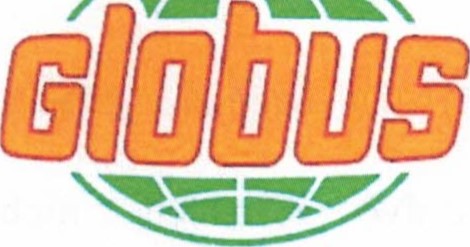 DAROVACÍ SMLOUVAuzavřená dle Š 2055 a následující zákona 89/2012 Sb., občanského zákoníkuSmluvní stranyaCentrum sociálních služeb a pomoci Chrudim se sídlem: Soukenická 158, Chrudim II obchodní rejstřík: Krajský soud v Hradci Králové, oddíl Pr, vložka 2615054080DIČ zastoupená: Mgr. Hanou Darmovzalovou, ředitelkou CSSP Chrudim (dále jen „obdarovaný”)uzavírají tuto darovací smlouvu.Předmět smlouvyl. Dárce touto smlouvou bezplatně převádí do vlastnictví obdarovaného jako dar jednorázové rukavice vel. S 300 ks, vel. M 150 ks a vel. L 150 ks v celkové hodnotě 100.253,07 Kč (dále jen „dar”).2. Dar je poskytnutý v souladu s Š 20, odst. 8 zákona č. 586/1992 Sb., o daních z příjmů, a to na účely charitativní.II. Podmínky darováníl. Dar bude obdarovanému předán při podpisu této smlouvy, s čím obě smluvní strany výslovně souhlasí.2. Obdarovaný prohlašuje, že dar přijímá, a podpisem této smlouvy stvrzuje jeho převzetí. Obdarovaný se zavazuje užít dar v souladu s odstavcem 2. článku I. této smlouvy.III. Závěrečná ujednáníl . Tato smlouva byla vyhotovena ve dvou výtiscích, z nichž každá ze smluvních stran obdrží po jednom.Tato smlouva nabývá účinnosti dnem podpisu oběma smluvními stranami.Smluvní strany prohlašují, že touto smlouvou vyjádřily svoji svobodnou a vážnou vůli a že k uzavření smlouvy nedošlo v omylu nebo za nápadně nevýhodných podmínek pro některou z nich. Na důkaz toho připojují své vlastnoruční podpisy.V Pardubicích, dne2023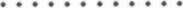 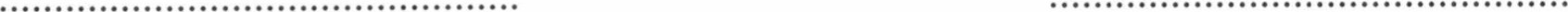 dárce	obdarovanýGlobus CR, v.o.s.hypermarket Globus v Pardubicíchse sídlem:Kostelecká 822/75, 196 00 Praha 9 - Čakoviceobchodní rejstřík:Městský soud v Praze, oddíl A, vložka 7915463473291DIČ:CZ63473291bankovní spojení:UniCredit Bank Czech Republic, a.s.číslo účtu:5314131006/2700zastoupená(dále jen „dárce”)Miloslavem Hášou, ředitelem hypermarketu Globus v Pardubicích